生物多样性和生态系统服务政府间科学政策平台全体会议第四届会议2016年2月22日至28日，吉隆坡临时议程会议开幕。组织事项：通过议程及工作安排；平台成员构成现状；接纳观察员出席平台全体会议第四届会议。与会代表的全权证书。执行秘书关于2014–2018年工作方案的执行情况的报告。平台的工作方案：传粉媒介、授粉和粮食生产专题评估； 生物多样性和生态系统服务设想与模型：方法评估和关于进一步开发工                    具与方法的提案；关于能力建设的工作；关于土著和地方知识体系的工作；对生物多样性和生态系统服务全球评估的范围界定报告； 增订范围界定报告：对关于自然及其惠益多种价值观的多元构想的方法评估；对外来入侵物种专题评估的范围界定报告；对生物多样性可持续利用专题评估的范围界定报告；关于政策支持工具和方法的工作。平台的财政和预算安排：2014–2018年预算和支出，包括关于资助专家和与会者的报告。平台的运作规则和程序： 主席团成员的提名和甄选； 编写平台交付品的程序对平台进行审查的程序；接纳观察员与会的政策和程序。交流、利益攸关方参与及战略伙伴关系。机制安排：关于平台及其秘书处工作的联合国协作伙伴关系安排。平台全体会议今后届会的临时议程、日期和地点。通过本届会议的各项决定和报告。会议闭幕。联合国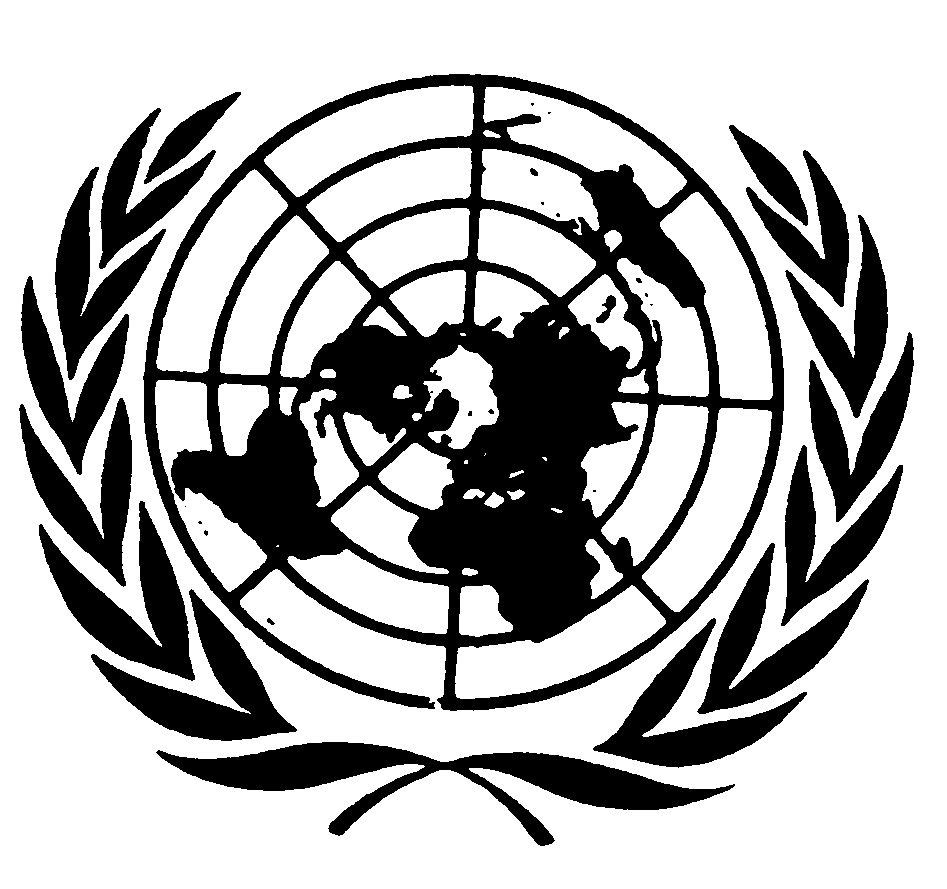 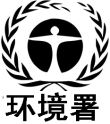 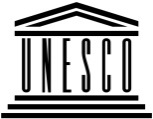 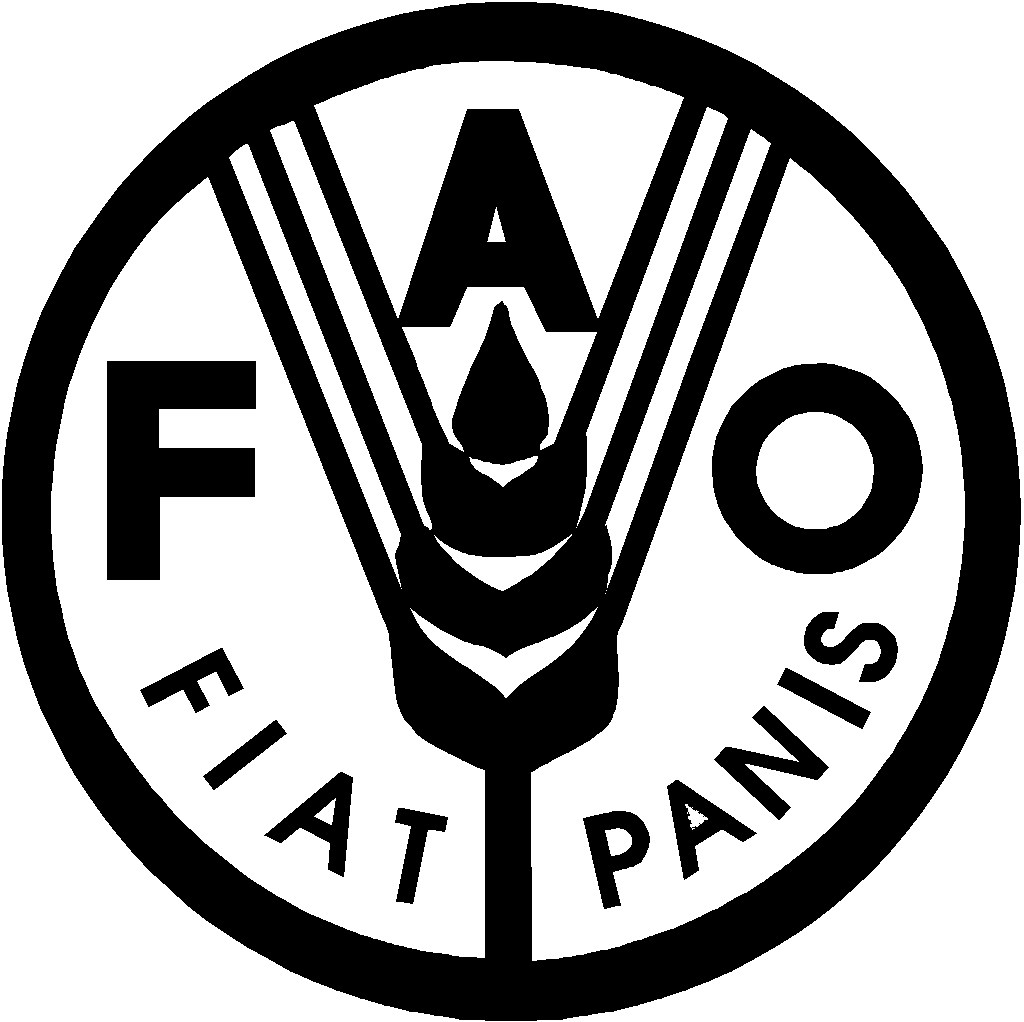 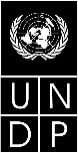 BESIPBES/4/1*IPBES/4/1*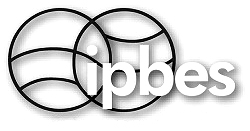 生物多样性和生态系统服务政府间科学政策平台生物多样性和生态系统服务政府间科学政策平台生物多样性和生态系统服务政府间科学政策平台生物多样性和生态系统服务政府间科学政策平台生物多样性和生态系统服务政府间科学政策平台生物多样性和生态系统服务政府间科学政策平台Distr.: General9 October 2015ChineseOriginal:  EnglishDistr.: General9 October 2015ChineseOriginal:  English